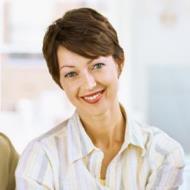 Dear Sincerely,Dear Sincerely,Dear Sincerely,Dear Sincerely,Dear Sincerely,Dear Sincerely,